公开招标文件项目名称：公共教室多媒体设备更新项目编号：HD2022-1-049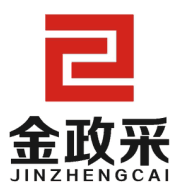 采购人：海南大学采购代理机构：海南金政采项目管理有限公司2022年9月目       录第一章 投标邀请书	1第二章 投标人须知	4第三章 用户需求书	27第四章 合同文本（参考）	45第五章 评标办法	55第六章 投标文件组成（格式）	63第一章 投标邀请书海南金政采项目管理有限公司受海南大学委托，就公共教室多媒体设备更新(项目编号:HD2022-1-049)组织公开招标，现欢迎合格的投标人前来投标。    一、项目编号：HD2022-1-049    二、采购项目的名称、简要概况（一）项目名称：公共教室多媒体设备更新。（二）资金来源：财政资金。（三）预算金额（最高限价）：319万元（最高限价：319万元）。（四）内容：设备采购及安装服务等。（五）数量、简要技术及服务要求详见第三章《用户需求书》。三、投标人的资格要求（一）在中华人民共和国注册的、具有独立承担民事责任能力的法人、其他组织或自然人{须提供三证（营业执照副本、税务登记证、组织机构代码证）复印件或具有统一社会信用代码相关证件复印件或自然人身份证明复印件（加盖公章）}。（二）具有依法缴纳税收和社会保障资金的良好记录：1、投标人提供最近一年以来的至少2个月的依法连续缴纳增值税税收的完税证明复印件。若投标人是零报税的，应提供由税务部门盖章的纳税申报表复印件（须加盖投标人公章）和至少一人的至少2个月依法连续缴纳社会保险个人缴费证明复印件（参保单位系投标人，须加盖投标人公章）；2、投标人成立日期至提交投标文件截止日期不足2个月的，须提交一个月的依法缴纳增值税税收的完税证明复印件，若投标人是零报税的，应提供由税务部门盖章的纳税申报表复印件（须加盖投标人公章）和依法缴纳社会保险个人缴费证明复印件（参保单位系投标人，须加盖投标人公章）。（三）具有良好的商业信誉和健全的财务会计制度。必须提供2021年会计师事务所出具的财务审计报告或2022年以来任意1个月的财务报表，包括资产负债表、利润表，新成立公司根据实际情况提供财务报表复印件（加盖公章）。（四）具有履行合同所必需的设备和专业技术能力（提供承诺书）。（五）提供参加本次政府采购活动前三年内，在经营活动中没有重大违法记录的声明（提供声明函）。（六）必须为未被列入信用中国网站( www.creditchina.gov.cn)的不良记录，包括：失信被执行人、重大税收违法失信主体、政府采购严重违法失信行为记录名单；同时未被列入中国政府采购网( www.ccgp.gov.cn)的不良记录，即政府采购严重违法失信行为记录名单的供应商(可提供查询结果截图加盖公章，或提交承诺函)。（七）提交供货承诺书。承诺书内容包括保证货源全新正品、保质保量和按时供货，否则按合同赔偿违约金，并自愿接受省财政部门的相关处罚。(八)本项目不接受联合体投标。四、招标文件的获取1、时间：2022年9月6日至2022年9月12日工作时间（早上08:30~11:30；下午14:30~17:30）；2、地点：海口市蓝天路西12号世纪港C1401室；3、方式：网上报名。登录中国海南政府采购网，海南省政府采购交易电子化管理系统进行注册并报名。报名后需提交的材料：（1）营业执照；（2）法定代表人授权委托书；（3）法定代表人身份证、授权人身份证。注：提供以上材料复印件加盖公章交我司备案；若提供虚假材料的，报相关部门处置。4、招标文件售价：人民币200元/套（售后不退）五、投标文件的递交时间及地点（一）投标文件递交截止时间：2022年9月26日09:00时（北京时间）。（二）开标时间：2022年9月26日09:00时（北京时间）。（三）投标文件递交地点(开标地点)：海口市美兰区蓝天路12号世纪港C1401室。（四）保证金到账截止日期：2022年9月26日09:00时（北京时间）前从公司账户汇款或转账至以下指定账户，并注明所报价的项目编号及包号，项目分包时请分包分别缴纳。缴纳投标保证金的银行账户：户  名：海南金政采项目管理有限公司开户行：平安银行海口海府支行账  户：110 1471093 6004 六、采购信息发布媒体（一）公告发布媒介：中国海南政府采购网、中国政府采购网、海南金政采项目管理有限公司（http://www.hijzc.com/）、中国采购与招标网；（二）本公告期限为5个工作日。七、采购项目需要落实的政府采购政策《政府采购促进中小企业发展管理办法》、《节能产品政府采购实施意见》、《关于环境标志产品政府采购实施的意见》、《关于信息安全产品实施政府采购的通知》、《关于促进残疾人就业政府采购政策的通知》、《财政部司法部关于政府采购支持监狱企业发展有关问题的通知书》。八、联系方式（一）采购人：海南大学采购人机构所在地点：海口市联系人：赵老师   联系电话：0898-66279030（二）代理机构：海南金政采项目管理有限公司地址：海口市美兰区蓝天路12号世纪港C1401室项目联系人：黄工   联系电话：0898-66756504第二章  投标人须知投标人须知前附表一、总则（一）适用范围本招标文件仅适用于本招标公告中所叙述的招标项目。（二）定义1、“采购人”系海南大学。2、“采购代理机构”系指海南金政采项目管理有限公司。3、“投标人”系指已从采购代理机构购买招标文件，确认投标并提交投标文件的法人、其他组织或自然人。4、“中标人”系指经过采购确定的提供合同货物及服务等的供应商。5、本项目资金来源系政府财政资金。6、本项目按照《中华人民共和国政府采购法》及相关法规，已办理招标申请，并得到招标管理机构批准，现通过公开招标来择优选定货物和服务的供货商。本招标文件包括本文所列内容及按本须知发出的全部和补充资料。投标人应认真阅读本招标文件中所有的事项、格式、条款、技术规范等实质性的条件和服务要求。投标人被视为充分熟悉本招标项目的全部内容及与履行合同有关的全部内容，熟悉招标文件的格式、条件和范围。投标人没有按照招标文件的要求提交相关资料，或者投标人没有对招标文件相关内容都做出实质性响应是投标人的风险，并可能导致其投标无效。（三）合格的投标人1、投标人参加本次政府采购活动应当符合《中华人民共和国政府采购法》第二十二条的规定并具备招标文件第一章“投标人的资格要求”规定的条件。2、投标人其他合格条件详见本项目采购公告。3、被列入失信被执行人、重大税收违法失信主体、政府采购严重违法失信行为记录名单等，以及存在其他不符合《中华人民共和国政府采购法》第二十二条规定条件的情况的供应商不得参与投标。4、单位负责人为同一人或者存在直接控股、管理关系的不同供应商，不得参加同一合同项下的政府采购活动。除单一来源采购项目外，为采购项目提供整体设计、规范编制或者项目管理、监理、检测等服务的供应商，不得再参加该采购项目的其他采购活动。5、如为信息系统采购项目，投标人不得为该整体项目或其中分项目前期工作提供过设计、编制、管理等服务的法人及附属单位。6、招标文件中未明确规定允许进口产品参加的，均视为拒绝进口产品参加。（进口产品是指通过中国海关报关验放进入中国境内且产自关境外的产品）。7、因违法经营受到刑事处罚或者责令停产停业、吊销许可证或者执照、较大数额罚款等行政处罚、或者存在财政部门认定的其他重大违法记录，以及在财政部门禁止参加政府采购活动期限以内的供应商不得参与投标。（四）投标费用投标人应承担所有参与投标的相关费用，不论投标过程中的作法和结果如何，采购人和采购代理机构在任何情况下均无义务和责任承担这些费用。（五）踏勘现场无。（六）法律适用本次招标活动及由本次招标产生的合同受中华人民共和国的法律制约和保护。（七）招标文件的约束力1、投标人一旦购买了本招标文件并在 7 个工作日内未对采购代理机构提出书面质疑，即被认为接受了本招标文件中的所有条款和规定。2、本招标文件由采购人或采购代理机构负责解释。二、招标文件（一）招标文件组成1、招标文件包括下列内容： 投标邀请书 投标人须知 用户需求书 合同文本 评标办法和程序 投标文件组成（格式）请仔细检查招标文件是否齐全，如有缺漏，请立即与采购代理机构联系解决。2、投标人收到招标文件时，应检查页数和附件数量。投标人发现任何页数或附件数量的遗缺，任何数字或词汇模糊不清，任何词义含混不清，应告之采购代理机构补全或澄清。如果投标人不按上述提出要求而造成不良后果，采购人不承担责任。（二）招标文件的询问或澄清投标人在收到招标文件后，若有疑问需要询问或要求澄清的，可以书面形式（包括信函、传真、电传，下同）在投标截止日 15 日前按招标文件中的联系方式，以书面形式通知采购代理机构。采购代理机构将以澄清或书面形式进行答复，同时采购代理机构有权将答复内容（包括所提问题，但不包括问题来源）分发给所有购买了本招标文件的投标人。未对采购代理机构提出书面意见，即视为接受了本招标文件中的所有条款和规定。投标人对采购代理机构提供的招标文件 所做出的推论、解释和结论，采购代理机构概不负责。投标人由于对招标文件的任何推论误解以及采购代理机构对有关问题的口头解释所造成的后果，均由投标人自负。（三）招标文件的补遗、澄清及变更信息1、采购人、采购代理机构均可对招标文件用更正公告的方式进行补遗、澄清及变更，补遗、澄清及变更的内容可能影响投标文件编制的，采购人、采购代理机构应当在投标截止时间15日前（不足15日的应当顺延），将有关的补遗、澄清及变更信息以公告的形式发布，有关本项目采购文件的补遗、澄清及变更信息以上述网站公告与下载为准，采购代理机构不再另行通知，采购文件与更正公告的内容相互矛盾时，以最后发出的更正公告内容为准。2、为使投标人有足够的时间按招标文件的更正要求修正投标文件，采购代理机构有权决定推迟投标截止日期和开标时间，并将有关信息以公告的形式通知所有投标人。三、投标文件（一）投标文件的语言及度量衡1、投标人提交的投标文件以及投标人与招标采购人就有关投标的所有来往书面文件均须使用中文（语言文字）。投标文件中如附有外文资料，必须逐一对应翻译成中文并加盖投标人公章后附在相关外文资料后面，否则，投标人的投标文件将作为无效投标处理。2、投标人已印刷好的资料如产品样本、说明书等可以用其他语言，但其中要点应附有中文译文。在解释投标文件时，以译文为准。3、除在招标文件第六章中另有规定外，度量衡单位应使用国际单位制。4、计量单位：除在招标文件的技术规格中另有规定外，计量单位应使用我国法定计量单位（国际单位制和国家选定的其它计量单位）。5、本招标文件所表述的时间均为北京时间。（二）投标文件的组成1、 投标文件的组成：1.1、投标文件应按“第六章 投标文件内容和格式”要求编制。2、投标文件的编制2.1、投标人应按投标一览表的要求报价，并且该报价在所有的投标文件中必须是统一的报价。2.2、投标人应完整地填写招标文件中提供的《投标函》、《开标一览表》等招标文件中规定的所有内容。2.3、投标人必须保证投标文件所提供的全部资料真实可靠，并接受采购代理机构对其中任何资料进一步审查的要求。2.4、如果投标文件填报的内容不详，或没有提供招标文件中所要求的全部资料及数据，使评标委员会无法正常评审的，由此产生的结果由投标人承担。2.5、投标文件外形尺寸应统一为A4纸规格，投标文件所使用的印章必须为企业公章，且与投标单位名称完全一致，不能以其它业务章或附属机构印章代替。需签名、盖章之处必须由当事人签署、盖章，投标文件必须盖骑缝章，不符合以上签署要求的将视为无效投标。2.6、投标文件自制部分必须打印，每页须按顺序加注页码，装订牢固且不会轻易脱落（注：如胶装）。如因装订问题而出现漏页或缺页，由此产生的一切后果由投标人自行承担。2.7、所有密封文件封套正面须按“投标文件的密封及标记”格式进行标贴。3、投标保证金3.1、投标保证金是参加本项目投标的必要条件，投标保证金金额及投标保证金递交形式：具体详见投标人须知前附表。3.2、投标保证金递交时间：具体详见投标人须知前附表。3.3、未中标的投标单位的投标保证金，将在中标通知书发出后五个工作日内退还。3.4、中标的投标单位的投标保证金，在中标人签订合同后五个工作日内退还。3.5、发生以下情况之一，投标保证金将不予退还：（1）投标人在提交投标文件截止时间后撤回投标文件的；（2）投标人在投标文件中提供虚假材料的；（3）采取不正当手段诋毁、排挤其他投标人的；（4）除因不可抗力或招标文件认可的情形外，中标人不与采购人签订合同的；（5）投标人与采购人、其它投标人或者采购代理机构恶意串通的；（6）向采购人、采购代理机构行贿或者提供其他不正当利益的；（7）中标人擅自转包、转让的；（8）招标文件、采购合同规定的其他情形。4、投标货币：投标报价均须以人民币为计算单位。招标文件另有规定的，从其规定。5、投标报价5.1、本项目的采购预算金额见招标文件第一章。5.2、若采用总承包方式，投标人的报价应包括全部货物、服务的价格及相关税费、运输到指定地点的装运费用、安装调试、等其他有关的所有费用。若采用分包方式，投标人的报价应包括对应分包的全部货物、服务的价格及相关税费、运输到指定地点的装运费用、安装调试、等其他有关的所有费用。5.3、采购代理机构不接受任何有选择的报价，必须是唯一报价。5.4、投标人不能恶意报价，评标委员会认为投标人的报价明显低于其他通过符合性审查投标人的报价，有可能影响产品质量或者不能诚信履约的，应当要求其在评标现场合理的时间内提供书面说明，必要时提交相关证明材料；投标人不能证明其报价合理性的，评标委员会应当将其作为无效投标处理；采购人有权要求中标人提供合同金额的10%作为履约保证金，同时预付款比例调整为0%。如中标人在实施过程中不按交付时间完成项目，则采购人有权终止合同，没收履约保证金，并报主管部门严肃处理。（三）投标有效期1、投标有效期为从开标截止之日起计算的90天，有效期短于此规定的投标文件将被视为无效。2、在特殊情况下，采购代理机构可在投标有效期满之前，征得投标人同意延长投标有效期，要求与答复均应以书面形式进行。投标人可以拒绝接受这一要求而放弃投标，投标保证金将尽快无息退还。同意这一要求的投标人，无需也不允许修改其投标文件，但须相应延长投标保证金的有效期。受投标有效期制约的所有权利和义务均应延长至新的有效期。（四）投标文件的数量、签署及形式1、投标文件纸质壹份正本，肆份副本，采用左侧方式固定胶装,不得采用活页夹等可随时拆换的方式装订。投标文件须按招标文件的要求执行，投标文件均须在封面上清楚标明“正本或副本”字样，投标文件应用不褪色的墨水中文打印，并装订成册。并在投标文件封面标明项目名称、项目编号、投标单位名称、联系人和电话，由此产生的一切后果由投标人自行承担。2、投标文件电子文件U盘壹份（提供电子版投标文件一份，开标一览表一份及分项报价表一份；电子版投标文件为U盘拷贝PDF格式，在电子版投标文件中，招标文件中要求提供的材料须为原件扫描件；U盘密封在“唱标信封”中）。3、投标文件正本封面须由投标单位法定代表人或经其正式授权的代表签字并盖单位公章。4、投标文件不得涂改和增删。如要修改错漏处，修改处必须由法人代表或授权代表签名、或盖公章，否则将被视为无效投标。5、投标文件应根据招标文件的要求制作，签署、盖章且内容应完整，如未按要求或有遗漏，由此产生的一切后果由投标人自行承担。6、电报、电话、传真、邮寄形式的投标概不接受。7、投标文件因字迹潦草或表达不清所引起的后果由投标人自行负责。8、投标样品（如有）是投标文件的组成部分， 所提供的投标样品上都必须贴有注明投标人的名称及项目编号的标签，并加盖公章。否则由此产生的一切后果由投标人自行承担。    (五)联合体投标1、两个以上法人或者其他组织可以组成一个联合体，以一个投标人的身份共同投标。    2、联合体各方均应当具备承担招标项目的相应能力；国家有关规定或者招标文件对投标人资格条件有规定的，联合体各方均应当具备规定的相应资格条件。由同一专业的单位组成的联合体，按照资质等级较低的单位确定资质等级。    3、联合体各方应当签订共同投标协议，明确约定各方拟承担的工作和责任，并将共同投标协议连同投标文件一并提交招标人。联合体中标的，联合体各方应当共同与招标人签订合同，就中标项目向招标人承担连带责任。4、联合体各方在同一招标项目中以自己名义单独投标或者参加其他联合体投标的，相关投标均无效。5、对所有联合体成员进行记录查询，联合体成员存在不良信用记录的，视同联合体存在不良信用记录。四、投标文件的提交（一）投标文件的装订、密封和标记1、投标文件应装订成册，不得采用活页夹，否则由此造成的任何后果采购人均不负责任。2、投标人应将投标文件正本和副本分开密封包装在两个密封专用袋（箱） 中，并在密封专用袋（箱）上标明“正本或副本”字样，所有密封专用袋（箱）的封口处应粘贴牢固，并标明投标人名称、项目编号、投标项目名称及“正本或副本”的字样，并加盖密封骑缝章（投标人公章）。3、为方便开标唱标，投标人应将开标一览表单独密封，并在信封上标明“开标一览表”字样，然后再装入正本投标文件密封袋中。4、投标文件封皮上均应写明：致：海南金政采项目管理有限公司项目名称：项目编号：注明：“请勿在开标时间之前启封”投标单位名称、联系人姓名和电话5、投标人应在不迟于招标公告中规定的截止日期和时间将投标文件递交至招标公告中指明的地址。6、如果投标文件没有按本投标须知的规定装订、密封和标记，其投标文件将予以拒绝，并退还给投标人。（二）投标截止时间1、投标人须在投标截止时间前将投标文件送达采购代理机构规定的投标地点。2、若采购代理机构推迟了投标截止时间，采购代理机构和投标人受投标 截止时间制约的所有权利和义务均应以新的截止时间为准。3、在投标截止时间后递交的投标文件，采购代理机构将拒绝接受。（三）投标文件的补充、修改和撤回1、投标人在提交投标文件后可对其进行修改或撤回，但必须使采购代理机构在投标截止时间前收到该修改的书面内容或撤回的书面通知，该书面文件须由法人代表或其授权代表签署。2、投标文件的修改文件应按文件的规定签署、密封、标记，还须注明“修改投标文件”和“开标前不得启封”字样。修改文件须在投标截止时间前送达采购代理机构规定的投标地点。上述补充或修改若涉及投标报价，必须注明“最终唯一报价”字样，否则将视为有选择的报价。3、投标人不得在投标截止时间以后修改投标文件。4、投标人不得在投标截止时间起至投标有效期满前撤回投标文件，否则投标保证金将被没收。该投标人的投标文件不予退还。（四）投标文件递交的截止时间1、递交投标文件的截止时间详见投标人须知前附表。2、采购人可按规定修改补充通知的方式，酌情延长提交投标文件的截止时间。在此情况下，投标人的所有权利和义务以及投标人受制约的截止时间，均以延长后新的投标截止时间为准。3、截至投标截止时间，参加投标的投标人（以开标会场签到为准）不足三家的，予以废标，投标文件原封退还给投标人。（五）投标无效的情形投标人存在下列情况之一的，投标无效:（1）未按照招标文件的规定提交投标保证金的；（2）投标文件未按招标文件要求签署、盖章的；（3）不具备招标文件中规定的资格要求的；（4）报价超过招标文件中规定的预算金额（最高限价）；（5）投标文件含有采购人不能接受的附加条件的;（6）法律、法规和招标文件规定的其他无效情形。五、开标（一）开标1、采购代理机构按招标文件第一章规定的时间和地点开标。采购人代表、采购代理机构有关工作人员参加。政府采购主管部门、监督部门、国家公证机关公证员由其视情况决定是否派代表到现场进行监督。2、投标人应委派授权代表参加开标活动，参加开标的代表须持本人身份证件签名报到以证明其出席。未派授权代表或不能证明其授权代表身份的，采购 代理机构对投标文件的处理不承担责任。3、开标时，采购代理机构、公证员（如有）或投标人代表将查验投标文件密封情况，确认无误后拆封唱标，公布每份投标文件中“开标一览表”的内容， 以及采购代理机构认为合适的其他内容，采购代理机构将作开标记录。4、开标时，采购代理机构当众宣读投标人名称、补充和修改投标的通知、投标价格、折扣声明、投标保证金、招标文件允许提供的备选投标方案以及采购代理机构认为合适的投标文件其他主要内容。未宣读的投标价格、价格折扣和招标文件不允许提供的备选投标方案等实质内容，评标时不予承认。5、若投标文件未密封，或投标人未提交投标保证金，采购代理机构将拒绝接受该投标人的投标文件。6、开标时，投标文件中开标一览表（报价表）内容与投标文件中明细表内容不一致的，以开标一览表（报价表）为准。7、投标截止时间结束后参加投标的投标人不足三家的，除采购任务取消情形外，按照中华人民共和国财政部第87号令《政府采购货物和服务招标投标管理办法》第四十三条规定处理。六、评标（一）评标委员会1、评标委员会由采购人代表和评审专家组成，成员人数为5人以上单数，其中评审专家不得少于成员总数的三分之二。评审专家从政府采购评审专家库内相关专业的专家名单中随机抽取。该评标委员会小组独立工作，负责评审所有投标文件并确定中标人。2、招标代理机构负责组织评标工作，并按《政府采购货物和服务招标投标管理办法》第四十五条规定履行相应职责。3、评审专家与投标人存在利害关系的，应按照《政府采购评审专家管理办法》第十六条等要求予以回避。4、评标委员会成员名单在评标结果公告前属于保密内容。（二）对投标文件的符合性审查1、符合性审查的内容包括：详见符合性审查表，符合性审查的内容只要有一条不满足，则投标文件无效。2、所谓偏离是指投标文件的内容高于或低于招标文件的相关要求。所谓重大负偏离是指投标人所投标的范围、质量、数量和交付时间等明显不能满足招标文件的要求。重大负偏离的认定须经评标委员会三分之二以上无记名投票同意。2.1、判断投标文件的响应与否只根据投标文件本身，而不寻求外部证据。3、评标委员会在评标中，对算术错误的修正原则如下:3.1、开标一览表（报价表）内容与投标文件中明细表内容不一致的，以开标一览表（报价表）为准。3.2、投标文件的大写金额和小写金额不一致的，以大写金额为准。3.3、总价金额与按单价汇总金额不一致的，以单价金额计算结果为准。3.4、单价金额小数点有明显错位的，以总价为准并修改单价。3.5、若投标人不同意以上修正，投标文件将视为无效。（三）投标文件的澄清1、在评标期间，评标委员会有权要求投标人对其投标文件中含义不明确、 同类问题表述不一致或者有明显文字和计算错误的内容进行澄清。投标人应派授权代表和技术人员按评标委员会通知的时间和地点接受询标。2、评标委员会认为有必要，可要求投标人对某些问题作出必要的澄清、说明和纠正。投标人的澄清、说明或者补正应当采用书面形式，由其授权的代表签字，并不得超出投标文件的范围或者改变投标文件的实质性内容。投标人的书面澄清材料作为投标文件的补充。3、投标人不按评标委员会规定的时间和地点作书面澄清，将视为放弃该权利。（四）评标委员会开展评审工作应当遵循的原则1、客观原则。依据招标文件和投标文件及有效书面澄清材料作出客观评价，不得改变招标文件规定的评审方法、标准及中标条件，不得擅自增加、放宽或取消重要商务和技术条款（参数）。2、公平原则。按照招标文件规定的评审程序、方法和标准，一视同仁对待所有投标人，不得对投标人实行差别待遇或歧视待遇。3、合法原则。执行国家有关法律、法规和政策，维护国家和政府采购当事人的合法权益。4、效益原则。在满足采购需求的前提下，应当坚持低价优先，体现物美价廉。 5、回避原则。评审委员会成员与投标人有利害关系的，应当主动申请回避。本项规定所称的有利害关系包括但不限于以下情况：①评审专家三年内曾在投标人或生产厂商单位任职、兼职或者持有股份或担任顾问的；②评审专家任职单位与采购代理机构为同一法人代表的；③评审专家配偶或直系亲属在投标人或生产厂商单位任职、兼职或者持有股份或担任顾问的；④评审专家、其配偶或直系亲属与投标人发生过法律纠纷的；⑤有其他利益关系的。（五）评标方法1、对所有投标人投标的评估，都采用相同的程序和标准。2、采用最低评标价法的采购项目，提供相同品牌产品的不同投标人参加同一合同项下投标的，以其中通过资格审查、符合性审查且报价最低的参加评标；报价相同的，由采购人或者采购人委托评标委员会按照招标文件规定的方式确定一个参加评标的投标人，招标文件未规定的采取随机抽取方式确定，其他投标无效。3、使用综合评分法的采购项目，提供相同品牌产品且通过资格审查、符合性审查的不同投标人参加同一合同项下投标的，按一家投标人计算，评审后得分最高的同品牌投标人获得中标人推荐资格；评审得分相同的，由采购人或者采购人委托评标委员会按照招标文件规定的方式确定一个投标人获得中标人推荐资格，招标文件未规定的采取随机抽取方式确定，其他同品牌投标人不作为中标候选人。4、非单一产品采购项目，根据招标文件用户需求书中载明的核心产品的情况，多家投标人提供的核心产品品牌相同的，按2和3规定处理。5、评标严格按照招标文件的要求和条件进行。6、若提交的相关证明材料无法得到核实或未在规定的时间内提交，评标委员会可取消其中标候选人资格，并按顺序由排序第二的候选人递补，依此类推。7、评标委员会认为投标人的报价明显低于其他通过符合性审查投标人的报价，有可能影响产品质量或者不能诚信履约的，应当要求其在评标现场合理的时间内提供书面说明，必要时提交相关证明材料；投标人不能证明其报价合理性的，评标委员会应当将其作为无效投标处理。8、采购代理机构将在公告发布媒介上发布中标结果。（六）评标过程的保密性1、在评标过程中及评标结束后，评标委员会的研究情况和所有投标人的商业秘密都属于保密内容。2、有关投标文件的审查、澄清、评估和比较以及有关授予合同的意向的一切情况都不得透露给任何投标人或与上述评标工作无关的人员。3、投标人不得干扰评标委员会的评标活动，否则将撤消其投标资格，其投标保证金将不予退还。七、授标、签约和质疑投诉（一）定标原则评标委员会将严格按照招标文件的要求和条件进行评标,根据评标方法推荐出一至三人为中标候选人，并标明排列顺序。采购人将确定排名第一的中标候选人为中标人并向其授予合同。排名第一的中标候选人因不可抗力或者自身原因不能履行合同，或者本文件规定应当提交履约保证金而在规定期限未能提交的，或者是评标委员会出现评标错误，被他人质疑后证实确有其事的，采购人将把合同授予排名第二的中标候选人。排名第二的中标候选人因前款规定的同样原因不能签订合同的，采购人将把合同授予排名第三的中标候选人。（二）接收质疑函的联系方式及处理和投诉1、投标人如认为采购文件、采购过程和中标结果使自己的权益受到损害的，应在知道或应知道其权益受到损害之日起七个工作日内以书面形式向采购人、采购代理机构提出质疑。2、投标人须在质疑期内一次性提出针对同一采购程序环节的质疑。3、提出质疑应当提交质疑函和必要的证明材料，质疑函应当包括下列内容：（1）投标人的姓名或者名称、地址、邮编、联系人及联系电话；（2）质疑项目的名称、编号；（3）具体、明确的质疑事项和与质疑事项相关的请求；（4）事实依据；（5）必要的法律依据；（6）提出质疑的日期。质疑函格式应按附录要求填写。采购人或采购代理机构应当在收到投标人的书面质疑后7个工作日内作出答复，并以书面形式通知质疑投标人和其他有关投标人。质疑投标人对采购人、采购代理机构的答复不满意，或者采购人、采购代理机构未在规定时间内作出答复的，可以在答复期满后15个工作日内按规定向财政部门提起投诉。（三）中标通知1、评标结束后确定中标候选人，中标公告在法定媒体公告期限为1个工作日。2、中标公告发出的同时，采购代理机构将以书面形式向中标人发出中标通知书，《中标通知书》一经发出，即发生法律效力。中标人应当自中标通知书发出之日起三十日内，按照招标文件和其投标文件的约定，与采购人签订书面合同。3、各投标人的投标文件不予退还，采购代理机构无须对未中标人解释落标理由。4、《中标通知书》是合同的组成部分。（四）签定合同1、中标人应按中标通知书规定的时间、地点与采购人签订中标合同,否则投标保证金将不予退还，给采购人和采购代理机构造成损失的，投标人还应承担赔偿责任。2、招标文件、中标人的投标文件、澄清文件及其在评标中的书面承诺等均为签订合同的依据。3、签订合同后，中标人应当按照合同约定履行义务，完成项目。不得将货物、工程及其他相关服务进行转包。未经采购人同意，中标人不得采用分包的形式履行合同。否则采购人或采购代理机构有权终止合同，中标人的履约保证金（如有）将不予退还。转包或分包造成采购人损失的，中标人还应承担相应赔偿责任。八、其他（一） 腐败和欺诈行为本招标形成的合同项下的买方和卖方（中标人）在合同生效和实施过程中应遵守最高的道德标准。为此目的，定义下述条件：1、“腐败行为”是指通过提供、给予、接受、索取任何有价值的东西来影响采购人员在采购过程中或合同实施过程中的行为；2、 “欺诈行为”是指为了影响采购过程或合同实施过程而谎报事实，损害买方和公共利益，包括投标人之间串通投标（递交投标文件之前和之后），人为地使投标丧失竞争性，剥夺了买方从竞争中所获得的利益。如果被推荐的中标人被认为在本招标合同的竞争中有腐败和欺诈行为，则其投标将被拒绝。（二）废标在招标采购中，出现下列情形之一的，应予废标：1、符合专业条件的投标人或者对招标文件作实质响应的投标人不足三家的；2、出现影响采购公正的违法、违规行为的；3、因重大变故，采购任务取消的。（三）政策优惠条件及要求:根据财政部、工业和信息化部关于《政府采购促进中小企业发展管理办法》（财库【2020】46号）、财政部文件《关于促进残疾人就业政府采购政策的通知》（财库【2018】141号）及财政部司法部《财政部 司法部关于政府采购支持监狱企业发展有关问题的通知书》（财库【2014】68号）等有关规定的要求，以及政府关于强制采购节能产品、信息安全产品和优先采购环境标志产品的实施意见，政府采购项目的政策优惠条件及要求如下：1、关于小微企业（投标人）残疾人福利性单位和监狱企业产品参与投标根据财政部、工业和信息化部关于《政府采购促进中小企业发展管理办法》（财库【2020】46号）、财政部文件《关于促进残疾人就业政府采购政策的通知》（财库【2018】141号）及财政部司法部《财政部 司法部关于政府采购支持监狱企业发展有关问题的通知书》（财库【2014】68号）的要求，对于非专门面对中小微企业、残疾人福利性单位及监狱企业的项目，对小型和微型企业、残疾人福利性单位和监狱企业产品的价格给予10%的扣除，投标人为联合体投标，联合体中有小型或微型企业且联合协议中约定小型、微型企业的协议合同金额占到联合体协议合同总金额40％以上的，产品的价格给予4%的扣除。（对于同时属于小型和微型企业、残疾人福利性单位和监狱企业的，不重复享受政策），用扣除后的价格参与评审。享受政策优惠的小型、微型投标人须提供合法有效的“中小企业声明函” 或“残疾人福利性单位声明函”。详见附录。监狱企业参加政府采购活动时，应当提供由省级以上监狱管理局、戒毒管理局（含新疆生产建设兵团）出具的属于监狱企业的证明文件。2、关于强制采购节能产品、信息安全产品和优先采购环境标志产品的要求。2.1、节能产品是指列入财政部、国家发展和改革委员会制定的《节能产品政府采购清单》(中国政府采购网（http://www.ccgp.gov.cn/）等网站发布)，且经过认定的节能产品；信息安全产品是指列入国家质检总局、财政部、认监委《信息安全产品强制性认证目录》，并获得中国国家信息安全产品认证证书的产品；环境标志产品是指列入财政部、国家环保总局制定的《环境标志产品政府采购清单》(中国政府采购网（http://www.ccgp.gov.cn/）等网站发布)，且经过认证的环境标志产品。对于节能产品、信息安全产品和环境标志产品的投标单价给予1%的扣除（同时属于节能产品、信息安全产品和环境标志产品的，投标单价只能给予1%的扣除），用扣除后的价格参与评审。2.2、提供的产品属于信息安全产品的，投标人应当选择经国家认证的信息安全产品投标，并提供有效的中国国家信息安全产品认证证书复印件。2.3、提供的产品属于政府强制采购节能产品的，投标人应当选择《节能产品政府采购清单》中的产品投标，并提供有效的节能产品认证证书复印件。2.4、提供的产品属于优先采购环境标志产品的，投标人应当选择《环境标志产品政府采购清单》中的产品投标，并提供有效的环境标志产品认证证书复印件。（四）其它1、本项目不召开答疑会。2、中标人须在领取《中标通知书》前向采购代理机构交纳采购代理服务费。3、采购代理服务费交纳标准：3.1、以中标总金额作为收费的计算基数；3.2、收费标准参考《招标代理服务收费管理暂行办法》（计价格[2002]1980号）文件规定的金额，并按服务费折扣率70%收取,且符合《政府釆购代理机构管理暂行办法》（财库〔2018）2号）的相关要求；3.3、采购代理服务费的交纳方式、支付时间：银行支票、汇票、电汇等。在签发中标通知书前，中标供应商将采购代理服务费提交至接收保证金的账户。4、信用信息查询的渠道：“信用中国”网站（www.creditchina.gov.cn）、中国政府采购网（www.ccgp.gov.cn）。4.1、信用信息查询的截止时点：采购公告发布时间开始至开标时间。4.2、信用信息查询记录和证据留存的具体方式：投标文件提交截止时间后现场查询记录的网页打印件。4.3、信用信息的使用规则：对列入失信被执行人、重大税收违法失信主体、政府采购严重违法失信行为记录名单及其他不符合《中华人民共和国政府采购法》第二十二条规定条件的投标人，将拒绝其参与政府采购活动。4.4、两个以上的自然人、法人或者其他组织组成一个联合体，以一个投标人的身份共同参加政府采购活动的，应当对所有联合体成员进行信用记录查询，联合体成员存在不良信用记录的，视同联合体存在不良信用记录。4.5、根据《政府采购法实施条例》及有关释义，银行、保险、石油石化、 电力、电信运营商等有行业特殊情况的，其分支机构可参与投标，即其分支机构可视为“具有独立承担民事责任能力的其他组织”。 4.6、 若投标人为其他组织或个体工商户等非法人投标人，其他组织的负责人、个体工商户的经营者等同于招标文件中规定的法定代表人，其他组织的负责人、个体工商户经营者的签名同于招标文件中规定的法定代表人签名。投标人也可以对投标文件中格式进行相应的修改。附录1中小企业声明函（货物、服务）本公司（联合体）郑重声明，根据《政府采购促进中小企业发展管理办法》（财库﹝2020﹞46 号）的规定，本公司 （联合体）参加（单位名称）的（项目名称）采购活动，服务全部由符合政策要求的中小企业承接。相关企业（含联合 体中的中小企业、签订分包意向协议的中小企业）的具体情 况如下： （标的名称） ，属于（采购文件中明确的所属行业）； 承建（承接）企业为（企业名称），从业人员人，营业收入为万元，资产总额为万元，属于（中型企业、 小型企业、微型企业）； 以上企业，不属于大企业的分支机构，不存在控股股东 为大企业的情形，也不存在与大企业的负责人为同一人的情 形。 本企业对上述声明内容的真实性负责。如有虚假，将依 法承担相应责任。 企业名称（盖章）：日 期：    注释：从业人员、营业收入、资产总额填报上一年度数据，无上一年度数据的新成立企业可不填报。                                 日  期：             附录2残疾人福利性单位声明函本单位郑重声明，根据《财政部 民政部中国残疾人联合会关于促进残疾人就业政府采购政策的通知》（财库〔2018〕141号）的规定，本单位为符合条件的残疾人福利性单位，且本单位参加__________单位的__________项目（包号： ）采购活动提供本单位制造的货物（由本单位承担工程/提供服务），或者提供其他残疾人福利性单位制造的货物（不包括使用非残疾人福利性单位注册商标的货物）。本单位对上述声明的真实性负责。如有虚假，将依法承担相应责任。               单位名称（盖章）：       日  期：附录3质疑函（格式）一、质疑投标人基本信息质疑投标人：地址：邮编：联系人：联系电话：授权代表：联系电话：地址：邮编：二、质疑项目基本情况质疑项目的名称：质疑项目的编号：包号：采购人名称：采购文件获取日期：三、质疑事项具体内容质疑事项1：事实依据：法律依据：质疑事项2事实依据：法律依据：……四、与质疑事项相关的质疑请求请求1：请求1：……签字(签章)：                   公章：                      日期：  质疑函制作说明：1.投标人提出质疑时，应提交质疑函和必要的证明材料。2.质疑投标人若委托代理人进行质疑的，质疑函应按要求列明“授权代表”的有关内容，并在附件中提交由质疑投标人签署的授权委托书。授权委托书应载明代理人的姓名或者名称、代理事项、具体权限、期限和相关事项。3.质疑投标人若对项目的某一分包进行质疑，质疑函中应列明具体分包号。4.质疑函的质疑事项应具体、明确，并有必要的事实依据和法律依据。5.质疑函的质疑请求应与质疑事项相关。6.质疑投标人为自然人的，质疑函应由本人签字；质疑投标人为法人或者其他组织的，质疑函应由法定代表人、主要负责人，或者其授权代表签字或者盖章，并加盖第三章  用户需求书一、项目简介1、项目名称：公共教室多媒体设备更新2、项目编号：HD2022-1-0493、项目预算金额：319万元4、合同履行期限：自合同签订之日起30天内到货完成安装调试。5、交付使用地点：采购人指定。6、验收要求：按招标文件、中标人投标文件技术参数及采购合同进行验收。二、采购清单三、功能必须要求：1、实现教室多媒体设备的集中控制，在集中控制室可以对楼宇多媒体设备、空调、灯进行开关等远程控制。2、实现教室多媒体设备的网络控制，可以手机端控制楼宇的多媒体教室设备开关，可以对教室的设备适用情况进行监测。3、支持功能扩展，可以支持扩展如门禁系统等其他智能设备的对接。第四章 合同文本（参考）50-200万以及200万及以上非目录内货物使用海南大学货物采购项目合 同 书采购与招标中心项目名称：项目编号：甲    方：     海 南 大 学     乙    方：签订日期：    年   月  日买方：海南大学卖方：买卖双方根据根据《中华人民共和国民法典》《中华人民共和国招标投标法》《中华人民共和国政府采购法》等相关规定，及    年  月    日    年本级政府___________（招标编号）设备招标采购评标的结果和“招标文件”的要求，遵循平等、自愿、公平和诚实信用原则，同意按照以下条款订立本合同，共同信守。本合同分合同专用条款和合同通用条款，两部分条款不一致的，以合同专用条款为准。合同专用条款一、合同文件本合同所附下列文件是构成本合同不可分割的部分：1.招标文件合同条款；2.投标人提交的投标函和投标报价表；3.招标采购中标品目清单；4.技术规格（包括图纸，如果有的话）；5.规格响应表（如果有的话）；6.中标通知书及其它附件。二、设备信息1.设备型号：2.设备产地及厂家：3.设备单价：4.设备数量：5.合同总价（人民币）：        大写： 根据中国银行开标当日外汇牌价，美元兑人民币汇率为1美元=元人民币。三、设备质量要求及卖方对质量负责条件和期限卖方提供的设备必须是全新（包括零部件）的设备(软件不作此类要求，具体以清单要求为准)。有关设备必须符合国家检测标准，或具有有关质检部门出具的产品检验合格证明。卖方对所提供的设备须提供相应的维修保养期，保养期内非因买方的人为原因而出现质量问题，由卖方负责。卖方负责包换、包修或者包退，并承担修理、调换或退货的实际费用。卖方不能修理或不能调换，按不能交货处理。在保质期满后，卖方应保证以合理的价格，长期提供备件和保养服务，当发生故障时，卖方应按保质期内同样的要求进行维修处理，合理收取维修费。四、交货时间、地点、方式中标供应商不得延误合同签订、仪器设备交付时间。国产设备合同签订后30天，进口仪器设备合同签订后90天必须发货到业主指定地点安装调试，由买方负责验收。设备运送产生的费用，由卖方负责。对于中标产品的塑料包装材料应符合海南禁塑制品名录要求，优先使用低（无）挥发性有机物（VOCs）含量油墨印刷标识和全生物降解塑料，对于采购产品的运输优先使用清洁能源汽车。如因包装材料、运输环节等被处罚，由卖方承担。五、设备资料卖方应随设备向买方交付设备使用说明书及相关的资料。国产设备、不免税自用进口设备买方只接受由当地国家、地方税务机关监制，并套印当地国家、地方税务机关印章的相关人民币正式发票（国内人民币发票）；免税自用进口设备：买方接受外汇含税发票，连同购汇水单、报关单作报销凭证和验收单据，并以开标当天中国人民银行公布的外汇牌价（卖出价）的汇率折算为人民币结算。履约保证金卖方应在合同签订前向买方支付履约保证金，履约保证金金额为买卖合同金额的3%。履约保证金以支票、汇票、本票或者金融机构、担保机构出具的保函等非现金形式提交。发生以下情况之一，履约保证金将不予退还：（1）中标人擅自转包、转让的；（2）采购合同规定的其他情形。八、付款方式买方验收合格，经核准由买方按合同规定和实际发票金额三周以内支付货款。九、货物验收卖方必须按时供货并完成验收，逾期安装验收的，乙方须按每日万分之五的比例给付违约金给甲方。十、违约责任按《中华人民共和国民法典》执行。十一、质量鉴定因设备的质量问题发生争议，由国家和当地政府指定的技术单位进行质量鉴定，该鉴定结论是终局的，买卖双方应当接受。十二、争议解决本合同发生争议产生的诉讼，由合同签订所在地人民法院管辖。十三、合同生效本合同经买、卖、鉴证三方签字、盖章并在买方收到卖方的履约保证金后，合同即生效。本合同一式陆份，买、卖双方各执贰份，招标机构及财政采购监管部门各执壹份，均具同等效力。十四、其它买卖双方应当自中标通知书发出之日起5个工作日内，按照招标文件和中标人投标文件的规定，双方签订书面合同。如超过期限未签合同，应重新招标或顺延下一中标候选人。附：中标通知书、中标清单（以下无正文为签字页）买方：海南大学                      卖方： 统一社会信用代码：	               统一社会信用代码：地址：海南省海口市人民大道58号     地址：法定代表人：                        法定代表人：委托代理人：                        委托代理人：使用单位确认签名：电话：                              电话：开户银行：中国农业银行海口海大支行  开户银行： 银行帐号：21150001040000040         银行帐号：    年    月    日                      年   月    日招标机构：海南金政采项目管理有限公司统一社会信用代码：9146010039456158XT地  址：海口市美兰区蓝天路12号世纪港C1401室电  话：0898-66754965法定或授权代表：                            日期：  年  月  日合同通用条款1．定义本合同下列术语应解释为：（l）“合同”系指甲方和乙方（以下简称合同双方）签署的、合同格式中列明的合同双方所达成的协议，包括所有的附件、附录和构成合同的所有文件。    （2）“合同价”系指根据合同规定，乙方在完全履行合同义务后甲方应付给乙方的价格。    （3）“货物（含软件及相关服务）”系指乙方按合同要求，须向甲方提供的一切设备、机械、仪器、备件、工具、技术及手册等有关资料。"工程"系指按合同要求进行施工。    （4）“服务”系指根据合同规定乙方承担与供货有关的所有辅助服务，如运输、保险以及其它的服务，如安装、调试、提供技术援助、培训及其他类似的义务。    （5）“甲方”系指购买货物（含软件及相关服务）的单位。    （6）“乙方”系指根据合同规定提供货物（含软件及相关服务）和服务的制造商或代理商。    （7）“现场”系指将要进行货物（含软件及相关服务）安装和调试的地点。2．技术规范提交货物（含软件及相关服务）的技术规范应与招标文件的技术规范和技术规范附件（如果有的话）及其投标文件的规格响应表（如果被甲方接受的话）相一致。若技术规范中无相应说明，则以国家有关部门最新颁布的相应标准及规范为准。3．专利权乙方须保障甲方在使用该货物（含软件及相关服务）或其任何一部分时不受到第三方关于侵犯专利权、商标权、版权、专有技术等权利的指控。如果任何第三方提出侵权指控，乙方须与第三方交涉并承担可能发生的一切损失和费用。4．包装要求4.l 除合同另有规定外，乙方提供的全部货物（含软件及相关服务），均应采用相应的标准保护措施进行包装，使包装适应于远距离运输、防潮、防震、防锈和防粗暴装卸，确保货物（含软件及相关服务）安全无损运抵现场。由于包装不善所引起的货物（含软件及相关服务）锈蚀、损坏和损失均由乙方承担。4.2 每件包装箱内应附一份详细装箱单和质量合格证。5．装运标志5.1 乙方应在每一包装箱邻接的四侧用不褪色的油漆以醒目的中文字样做出下列标记：（l）收货人（2）合同号（3）装运标志（4）收货人代号（5）目的地（6）货物（含软件及相关服务）名称、品目号和箱号（7）毛重／净重（8）尺寸（长X宽X高，以厘米计）5.2 如果货物（含软件及相关服务）单件重量在两吨或两吨以上，乙方应在每件包装箱的两侧用中文和适当的运输标志标明“重心”和“吊装点”，以便装卸和搬运。根据货物（含软件及相关服务）的特点和运输的不同要求，乙方应在包装箱上清楚地标有‘小心轻放”、“勿倒置”、“防潮”等字样和其他适当的标记。5．3因缺少装运标志或者装运标志不明确导致货物在运输、装卸过程中产生的损失，乙方应承担相应的过错责任。6．交货方式6.l 交货方式一般为下列其中一种，具体在合同专用条款中规定。6.1.l 现场交货：乙方负责办理运输和保险，将货物（含软件及相关服务）运抵现场。有关运输和保险的一切费用由乙方承担。所有货物（含软件及相关服务）运抵现扬的日期为交货日期。6.1.2 工厂交货：由乙方负责办理运输和保险事宜。运输费和保险费由甲方承担。运输部门出具收据的日期为交货日期。6.1.3 甲方自提货物（含软件及相关服务）：由甲方在合同规定地点自行办理提货。提单日期为交货日期。6.2 乙方应在合同规定的合同履行期限前30天以电报、传真或电传形式将合同号、货物（含软件及相关服务）名称、数量、包装箱件数、总毛重、总体积（立方米）和备妥交货日期通知甲方。同时乙方应用挂号信将详细交货清单一式六份包括合同号、货物（含软件及相关服务）名称、规格、数量、总毛重、总体积（立方米）、包装箱件数和每个包装箱的尺寸（长X宽X高）、单价、总价和备妥待交日期以及对货物（含软件及相关服务）在运输和仓储的特殊要求和注意事项通知甲方。6.3 在现场交货和工厂交货条件下，乙方装运的货物（含软件及相关服务）不应超过合同规定的数量或重量。否则，乙方应对超运部分的数量或重量而引起的一切后果负责。7．装运通知现场交货或工厂交货条件下的货物（含软件及相关服务），在乙方已通知甲方货物（含软件及相关服务）已备妥待运输后 2 4小时之内，乙方应将合同号、货名、数量、毛重、总体积（立方米）、发票金额、运输工具名称及启运日期，以电报、传真或电传通知甲方。如因乙方延误将上述内容用电报、传真或电传通知甲方，由此引起的一切损失应由乙方负担。8．保险如果货物（含软件及相关服务）是按现场交货方式报价的，由乙方办理货物（含软件及相关服务）运抵现场这一段的保险，保险以人民币按照发票金额的110％投保“一切险”，保险范围包括乙方承诺装运的货物（含软件及相关服务）；如果货物（含软件及相关服务）是按工厂交货或甲方自提货物（含软件及相关服务）方式报价的，其保险由甲方办理。9．支付合同生效后，｛免税自用进口设备由供货商自行办妥免税购汇批文， （买方提供有关证明文件），仪器设备到达目的地，经安装、调试、技术培训后，投标人向业主提请仪器设备验收。采购人在接到投标人通知的5天内派人到现场负责组织验收，货物验收合格后，卖方应按买方提供的“要求一览表”中给用户供货的中标清单，分别填写发票，并注明合同号码，填写“货物验收单”（注明发票呈码），国产设备、不免税自用进口设备：买方只接受由当地国家、地方税务机关监制，并套印当地国家、地方税务机关印章的相关人民币正式发票（国内人民币发票）；免税自用进口设备：买方接受境外发票，连同购汇水单、报关单作报销凭证和验收单据。10．技术资料合同项下技术资料（除合同专用条款规定外）将以下列方式交付：10.l 合同生效后60天之内，乙方应将每台设备和仪器的中文技术资料一套，如目录索引、图纸、操作手册、使用指南、维修指南和服务手册等交给甲方。10.2 另外一套完整的上述资料应包装好随每批货物（含软件及相关服务）一起发运。10.3 如果甲方确认乙方提供的技术资料不完整或在运输过程中丢失，乙方将在收到甲方通知后3天内将这些资料免费交给甲方。11．质量保证11.l 乙方应保证货物（含软件及相关服务）是全新的，未使用过的，是用一流的工艺和最佳材料制造而成的，并完全符合合同规定的质量、规格和性能要求。乙方应保证所提供的货物（含软件及相关服务）经正确安装、正常运转和保养在其使用寿命期内应具有满意的性能。在货物（含软件及相关服务）质量保证期内，乙方应对由于设计、工艺或材料的缺陷而造成的任何不足或故障负责。11.2 根据甲方按检验标准自己检验的结果或当地商检部门检验结果，或者在质量保证期内，如果货物（含软件及相关服务）的数量、质量或规格与合同不符，或证实货物（含软件及相关服务）是有缺陷的，包括潜在缺陷或使用不符合要求的材料等，甲方应在一个月内以书面形式通知乙方，提出索赔。11.3 乙方在收到通知后三十天内应免费维修或更换有缺陷的货物（含软件及相关服务）或部件。11.4 如果乙方在收到通知后三十天内没有弥补缺陷，甲方可采取必要的补救措施，但风险和费用将由乙方承担。11.5 除合同专用条款规定外，合同项下货物（含软件及相关服务）的质量保证期为自货物（含软件及相关服务）通过最终验收起12个月。12.检验及安装12.l 在交货前，制造商应对货物（含软件及相关服务）的质量、规格、性能、数量和重量等进行详细而全面的检验，并出具一份证明货物（含软件及相关服务）符合合同规定的证书。该证书将作为申请付款单据的一部分，但有关质量、规格、性能、数量或重量的检验不应视为最终检验。制造商检验的结果和细节应在证书中加以说明。12.2 货物（含软件及相关服务）运抵现场后，甲方将对货物（含软件及相关服务）的质量、规格、数量和重量进行检验，并出具检验证书。如发现货物（含软件及相关服务）的规格或数量或两者都与合同不符，甲方有权在货物（含软件及相关服务）运抵现场后90天内，根据甲方按检验标准自己检验的结果或当地商检部门出具的检验证书向乙方提出索赔，除责任由保险公司或运输部门承担的之外。12.3 如果货物（含软件及相关服务）的质量和规格与合同不符，或在第11条规定的质量保证期内证实货物（含软件及相关服务）是有缺陷的，包括潜在的缺陷或使用不符合要求的材料，甲方将有权向乙方提出索赔。12.4 甲方有权提出在货物（含软件及相关服务）制造过程中派人到制造厂进行监造，乙方有义务为甲方监造人员提供方便。12.5 制造厂对所供货物（含软件及相关服务）进行机械运转试验和性能试验时，必须提前通知甲方。12.6 货物（含软件及相关服务）的安装按招标文件第五部分要求进行。13．索赔13.1 除责任应由保险公司或运输部门承担的之外，甲方有权根据甲方按检验标准自己检验的结果或当地商检部门出具的商检证书向乙方提出索赔。13.2 在第 11条和第 12条规定的检验期和质量保证期内，如果乙方对甲方提出的索赔和差异负有责任，乙方应按照甲方同意的下列一种或多种方式解决索赔事宜：（1）乙方同意退货，并按合同规定的同种货币将货款退还给甲方，并承担由此发生的一切损失和费用，包括利息、银行手续费、运费、保险费、检验费、仓储费、装卸费以及为保护退回货物（含软件及相关服务）所需的其它必要费用。（2）根据货物（含软件及相关服务）的低劣程度、损坏程度以及甲方遭受损失的数额，经买卖双方商定降低货物（含软件及相关服务）的价格。（3）用符合规格、质量和性能要求的新零件、部件或货物（含软件及相关服务）来更换有缺陷的部分或修补缺陷部分，乙方应承担一切费用和风险并负担甲方所发生的一切直接费用。同时，乙方应按合同第11条规定，相应延长修补或被更换部件或货物（含软件及相关服务）的质量保证期。13.3 如果在甲方发出索赔通知后 30天内，乙方未能答复，上达索赔应视为已被乙方接受。若乙方未能在甲方提出索赔通知后30天内或甲方同意的更长时间内，按照第13．2条规定的任何一种方法解决索赔事宜，甲方将从已付款或从乙方开具的履约保证金中扣回索赔金颔。如果这些金额不足以补偿索赔金额，甲方有权向乙方提出不足部分的补偿。14．拖延交货14.l 乙方应按照合同专用条款中规定的合同履行期限交货和提供服务。14.2 如果乙方毫无理由地拖延交货，将受到以下制裁：没收履约保证金，加收违约损失赔偿和／或终止合同。14.3 在履行合同过程中，如果乙方遇到不能按时交货和提供服务的情况，应及时以书面形式将不能按时交货的理由、延误时间通知甲方。甲方在收到乙方通知后，应进行分析，可通过修改合同，酌情延长交货时间。15．违约赔偿除第16条规定的不可抗力外，如果乙方没有按照合同规定的时间交货和提供服务，甲方可从货款中扣除违约赔偿费，赔偿费应按每周迟交货物（含软件及相关服务）或未提供服务交货价的1％计收。但违约损失赔偿费的最高限额为迟交货物（含软件及相关服务）或没有提供服务的合同价的5％。一周按7天计算，不足7天按一周计算。甲方有权终止合同，并按合同约定及法律规定追究乙方的违约责任。16．不可抗力16.l 如果双方中任何一方由于战争、严重火灾、水灾、台风和地震以及其它经双方同意属于不可抗力的事故，致使合同履行受阻时，履行合同的期限应予以延长，延长的期限应相当于事故所影响的时间。16.2 受事故影响的一方应在不可抗力事故发生后尽快以电报、传真或电传通知另一方，并在事故发生后14天内，将有关部门出具的证明文件用特快专递寄给或送给另一方。如果不可抗力影响时间延续120天以上，双方应通过友好协商在合理的时间内达成进一步履行合同的协议。17．税费17.l 中国政府根据现行税法对甲方征收的与本合同有关的一切税费均由甲方承担。17.2 中国政府根据现行税法对乙方征收的与本合同有关的一切税费均由乙方承担。17.3 在中国境外发生的与执行本合同有关的一切税费均由乙方承担。18．争议解决18.l 买卖双方应通过友好协商，解决在执行本合同中所发生的或与本合同有关的一切争端，如果协商仍得不到解决，任何一方均可向甲方所在地             人民法院起诉。18.2 在诉讼期间，除正在进行诉讼的部分外，合同其它部分可继续执行。19．违约终止合同19.l 乙方有下列违约情况之一，并在收到甲方违约通知后的合理时间内，或经甲方书面认可延长的时间内未能纠正其过失，甲方可向乙方发出书面通知，终止部分或全部合同。在这种情况下，并不影响甲方向乙方提出索赔。（l）如果乙方未能在合同规定的期限或甲方同意延期的限期内提供全部或部分货物（含软件及相关服务）；（2）如果乙方未能履行合同规定的其它义务。19.2 在甲方根据第2 0.l条规定，终止了全部或部分合同，甲方可以依其认为适当的条件和方式购买与未交货物（含软件及相关服务）类似的货物（含软件及相关服务），乙方应对购买类似货物（含软件及相关服务）所超出的费用负责。而且乙方还应继续执行合同中未终止的部分。20．破产终止合同如果乙方破产或无清偿能力，甲方可在任何时候以书面通知乙方终止合同，该终止合同以不损害或影响甲方已经采取或将采取补救措施的权利。21．转让与分包21.l 未经甲方事先书面同意，乙方不得部分转让或全部转让其应履行的合同义务。21.2 对投标中没有明确分包的合同，乙方应书面通知甲方本合同中将分包的全部分包合同，在原投标文件中或后来发出的分包通知均不能解除乙方履行本合同的义务。22．适用法律本合同应按中华人民共和国的法律进行解释。23．合同生效及其它23.1 合同在双方签字盖章后生效。23.2 如需修改或补充合同内容，经协商，双方应签署书面修改或补充协议并经采购代理机构鉴证，该协议将作为本合同的一个组成部分。24. 合同适用本合同通用条款适用货物和服务类采购项目，工程类项目的合同通用条款按建设部门颁发的有关标准通用合同执行。第五章 评标办法一、评审办法（一）评标办法采用综合评分法。（二）综合评分法评标步骤：评标委员会先进行符合性审查，再进行技术、商务及价格的详细评审。只有通过资格和符合性审查的投标人才能进入详细的评审。（三）综合评分及其统计：按照评标程序、评分标准以及权重分配的规定，评标委员会成员分别就各个投标人的技术状况、商务状况及其对招标文件要求的响应情况进行评议和比较，评出其技术评分和商务评分。然后，评出价格得分。将技术评分、商务评分和价格评分相加得出综合得分，综合得分按由高到低顺序排列。综合得分相同的，按投标报价由低到高顺序排列。综合得分和投标报价均相同的，按技术指标由优至劣顺序排列。综合得分最高的投标人为第一中标候选人，综合得分次高的投标人为第二中标候选人，以此类推，评标委员会推荐出一至三名中标候选人。二、资格性审查（一）根据财政部第 87 号令第四十四条的规定，采购人、采购代理机构对投标人的资格进行审查。（二）采购人、采购代理机构根据“资格审查表”对投标人的资格性进行评审，只有对“资格评审表”所列各项作出实质性响应的投标文件才能通过资格评审。（三）判断投标文件的响应与否只根据投标文件本身，而不寻求外部证据。（四）通过资格审查的投标人不足三家，则本次招标失败。三、符合性审查（一）评标委员会根据“符合性审查表”对通过资格审查的投标文件的符合性进行评审，只有对“符合性审查表”所列各项作出实质性响应的投标文件才能通过符合性审查。对是否实质性响应招标文件的要求有争议的投标内容，评标委员会将以记名方式表决，得票超过半数的投标人有资格进入下一阶段的评审，否则将被淘汰。（二）判断投标文件的响应与否只根据投标文件本身，而不寻求外部证据。（三）评标委员会在符合性审查中，对算术错误的修正原则如下:（1）开标一览表内容与投标文件中明细表内容不一致的，以开标一览表为准；（2）投标文件的大写金额和小写金额不一致的，以大写金额为准；（3）总价金额与按单价汇总金额不一致的，以单价金额计算结果为准；（4）单价金额小数点有明显错位的，以总价为准并修改单价；（5）若投标人不同意以上修正，投标文件将视为无效；（6）通过符合性审查的投标人不足三家，则本次招标失败。三、详细评审（一）评标委员会根据评审办法对通过资格符合性审查的投标文件进行详细评审，并进行技术和商务的评审打分。（二）技术、商务评分：评标委员会就投标人对技术、商务响应表中各项要求的响应程度等因素进行打分，具体评审的内容详见（附表2）。（三）价格分统一采用低价优先法计算，将通过资格、符合性审查的所有投标人的投标价格，即满足招标文件要求且投标价格最低的投标报价为评标基准价，其价格分为满分，其他投标人的价格分统一按照下列公式计算：投标人报价得分=(评标基准价／投标报价)×价格权值×100（四）技术、商务及价格权重分配（五）评标委员会认为投标人的报价明显低于其他通过符合性审查投标人的报价，有可能影响产品质量或者不能诚信履约的，将要求其在评标现场接到通知后在规定时间内提供书面说明，必要时提交相关证明材料。投标人不能证明其报价合理性的，评标委员会将其作为无效投标处理。（六）综合评分及其统计：按照评标程序、评分标准以及分值分配的规定，评标委员会成员分别就各个投标人的技术、商务状况，其对招标文件要求的响应情况进行评议和比较，评出各投标人的得分，得分与投标报价分相加得出综合得分。综合得分最高的投标人为第一中标候选人，综合得分次高的投标人为第二中标候选人，以此类推。综合得分相同的，按投标报价由低到高顺序排列。综合得分和投标报价均相同的，按技术指标由优至劣顺序排列。（七）评标过程中遇到有争议的情况，由评标委员会遵循公平、公正原则，采 取记名投票方式按照少数服从多数原则决定。附表1 资格审查表项目名称：                                                项目编号：1、表中只需填写“√/通过”或“×/不通过”。2、在结论中按“一项否决”的原则，只有全部是√/通过的，填写“合格”；只要其中有一项是×/不通过的，填写“不合格”。3、结论是合格的，才能进入下一轮；不合格的被淘汰。采购代理机构/采购人：附件2 符合性审查表项目名称：                                                项目编号：1、表中只需填写“√/通过”或“×/不通过”。2、在结论中按“一项否决”的原则，只有全部是√/通过的，填写“合格”；只要其中有一项是×/不通过的，填写“不合格”。3、结论是合格的，才能进入下一轮；不合格的被淘汰。评委签字：附表3 技术、商务评分细则表第六章 投标文件组成（格式）投标函开标一览表投标分项报价投标人应当提供的资格证明文件投标保证金技术、商务响应偏离表投标人项目业绩一览表投标人基本信息表招标文件要求的、投标人认为有必要提供的其它资料政府采购项目投 标 文 件（正\副本）项目名称：项目编号：供应商名称 （盖章 ） ：法定代表人或授权代表（签名或签章）：电话：地址：日期 ：2022年   月   日附件1投标函（格式）致：海南金政采项目管理有限公司根据贵方项目编号为 的       （项目名称、包号）           招标文件，经研究招标文件的投标须知、技术要求等文件后，我方愿意参加该项目的投标。为此，我方郑重声明以下诸点，并负法律责任。1、我方已详细审核全部招标文件，包括修改文件及有关附件。我方放弃对招标文件有不明和误解的权利。2、我方承认投标函及相关文件是我方投标文件的组成部分。3、如果我方中标，我方将按照招标书和合同的规定履行责任和义务。如果未中标，我方不争辩、不要求解释。4、我方同意所提交的投标文件在90天的投标有效期内有效，在此期间内如果中标，我方将受此约束。如我方在该投标有效期内撤回投标，投标保证金可以被贵方没收。5、除非另外达成协议并生效，贵方的招标文件、中标通知书和本投标文件将成为约束双方的合同文件的组成部分。6、我公司承诺，本次招标投标活动中提交的所有材料都是真实、准确、完整、合法的，如果未达到上述要求，我公司同意按照无效投标处理，如果违反相关法律、法规、规章的，我公司愿承担相应的法律责任。投标人：____________法定代表人（或委托代理人）签字：____________电话：		传真：		日期：  ___年___ 月____日附件2 开标一览表项目名称：                                     项目编号：       投标人名称（公章）：_____________________法定代表人（或委托代理人）签字：_______________________日期：年___ 月____日注：1、投标一览表应准确填写，若投标一览表与投标文件不符时，以投标一览表为准；2、报价中必须包含货物及零配件的购置和安装、运输保险、装卸、培训辅导、质保期售后服务、全额含税发票、雇员费用等，合同的执行以交付时间为准；3、在报价表内未有明确列述的项目费用应视为包括在报价之内。附件3 投标分项报价表投标人根据项目情况和自身情况列明各分项价格，要求各分项价格之和等于开标一览表中的投标总价。各分项价格要求完整无漏项，完全包括完成与本项目有关的一切费用，否则视同免费提供。投标人名称（公章）：____________________法定代表人（或委托代理人）签字：______________________日期：年___ 月____日注释：1、此表为表样，行数可自行添加，但表式不变；2、相关安装调试费用、质保及人员培训、后续服务及其他所有费用由投标人自行计算填列；3、总价=单价×数量，但必须满足招标文件要求；4、“投标报价明细表”中“投标报价总计”数应当等于“开标一览表”中“投标报价总计”数。附件4投标人应当提供的资格证明文件营业执照表1 法定代表人身份证明投标人：单位性质：地    址：成立时间：年月日经营期限：姓    名：性    别：年    龄：职    务：系（投标人名称）的法定代表人。特此证明。附：法定代表人二代身份证复印件投标人：（盖单位章）年月日法定代表人授权委托书本授权委托书声明：注册于____________________（地址）的_________________（授权单位名称），法人代表为____________（法人代表姓名、职务）。现授权委托________________（被授权人的姓名）为本单位的合法代理人，并将以本单位名义参加海南金政采项目管理有限公司组织的____________________（项目编号）招标投标活动。代理人（被授权人）在本项目投标活动中所签署的一切文件和处理的一切有关事宜，我单位均予承认。代理人无转委权，特此委托。附：代理人（被授权人）二代身份证复印件代理人（被授权人）情况：姓名___________________性别______年龄___________职务_______________联系地址___________________________________________________________邮编___________________电话___________________传真_________________身份证________________________________投标方（公章）：法定代表人签字：________________________授权日期：_____________________________代理人（被授权人）（签字）：注：投标文件由代理人（被授权人）签署的，须同时提供法定代表人身份证明和法定代表人授权委托书。表2、参加政府采购活动前三年内，在经营活动中没有重大违法记录的声明函致：海南金政采项目管理有限公司企业近三年内参加过的政府采购活动中没有重大违法记录，企业人员近三年内针对政府采购项目没有重大违法记录。特此声明投标人名称（单位公章）：法定代表人（或委托代理人）签字：___________________日期：年月 日表3、具有履行合同所必需的设备和专业技术能力致：海南金政采项目管理有限公司针对（项目名称），我司具有履行合同所必需的设备和专业技术能力。特此承诺投标人名称（单位公章）：法定代表人（或委托代理人）签字：___________________日期：年月 日表4、企业税收及社保缴纳凭证等证明材料表5、具有良好的商业信誉和健全的财务会计制度表6、信用截图或承诺函（格式自拟）附件5投标保证金附件6技术、商务响应偏离表投标人名称（单位公章）：法定代表人（或委托代理人）签字：___________________日期：年月 日注：1、此表为表样，行数可自行添加，但表式不变。2、供应商应对招标文件中第三章用户需求书中采购清单所有条文进行逐条响应。3、偏离情况说明分正偏离、完全响应、负偏离，分别表示优于要求、满足要求、不满足要求。 4、“页码索引”指“投标文件响应内容”所对应（证明）材料在投标人投标文件中的页码。5、对招标文件无偏离，视为对未列入本表的条款全部接受，注明“完全响应”。附件7 投标人项目业绩一览表项目名称：公共教室多媒体设备更新项目编号：HD2022-1-049注：1、业绩表中所列项目业绩应提供相关业绩合同证明材料复印件（如下要求），业绩表中应写明联系人及联系方式；2、表格长度和内容可根据需要自行调整，投标人根据招标文件要求结合实际情况和自身状况进行填写；3、投标人须提供中标通知书、合同、验收证明材料及相关的收付款凭证复印件为准，并加盖投标人公章。投标人名称（单位公章）：______________法定代表人（或委托代理人）签字：___________________日期：年月 日附件8、投标人基本信息表注：1、以上基本信息真实、有效、合法，若否，将承担一切法律责任；　　2、若与参加本项目投标的其他供应商存在单位负责人为同一人或者存在直接控股关系、管理关系的情形，视为无效投标并承担因此产生的一切法律责任。　　　　　　　　　　　　　　　　　　　　　  投标人名称：（公章）　　　　　　　　　　　　　　　　　　　　　　　　       年　　月　　日附件9、招标文件要求的或投标人认为有必要提供的其它资料序号项目内             容1项目名称及项目编号项目名称：公共教室多媒体设备更新项目编号： HD2022-1-0492采购人海南大学联系人：赵老师               联系电话：0898-662790303招标方式公开招标4采购预算（最高限价）人民币319万元5合同履行期限自合同签订之日起30天内到货并完成安装调试6项目实施地点采购人指定地点7评标办法综合评分法8投标文件有效期自投标文件递交截止之日起90天内有效9投标保证金1.投标保证金的金额：15000元。2.递交时间：在开标前划入指定保证金账户。需注明：投标保证金缴纳凭证上用途需备注“(项目名称)投标保证金”或“（项目编号）投标保证金”用以确认为本项目投标保证金（如备注字数有限制，项目名称可简称、项目编号可用 后四位数字代替）。3.投标保证金的形式：网上支付或线下银行转账支付、银行保函支付.4.缴纳投标保证金的银行账户：户  名：海南金政采项目管理有限公司开户行：平安银行海口海府支行账  户：110 1471093 600410履约保证金1.中标后，以支票、汇票、本票或者金融机构、担保机构出具的保函等非现金形式提交履约保证金；2.履约保证金金额为合同金额的3%；3.由采购人收取履约保证金；4.有以下情况，履约保证金将被没收：4.1中标人擅自转包、转让的；4.2采购合同规定的其他情形。11纸质投标文件份数投标文件一式伍份，固定装订，正本壹份，副本肆份；电子版一份（电子版投标文件为U盘拷贝PDF格式，开标前递交。在电子版投标文件中，招标文件中要求提供的材料须为原件扫描件。），开标一览表一份。注：投标文件不得采用活页夹装订，采用胶装，胶装书脊须注明完整的项目名称、项目编号(此处加粗字体要求不作为实质性响应，但投标人应认真按要求制作投标文件)。12投标文件递交截止时间2022年9月26日09:00时（北京时间）13开标时间及地点开标时间：2022年9月26日09:00时（北京时间）开标地点：海口市美兰区蓝天路12号世纪港C1401室14评标委员会的组成评标委员会构成5人，其中采购人代表1人，专家4人。评审专家从海南省综合评标专家库中随机抽取。15投标报价1.投标报价高于采购预算的，将作无效投标处理。2.供应商不能低于成本价恶意报价，评标委员会认为供应商的报价明显低于其他通过符合性审查投标人的报价，有可能影响产品质量或者不能诚信履约的，将要求其在评标现场合理的时间内提供书面说明。必要时提交相关证明材料，供应商不能证明其报价合理性的，评标委员会将其作为无效报价处理。16无效投标1.投标文件资格审查未通过或资格审查已通过，但投标人提交的投标文件为虚假材料的，均按无效标处理。2.如投标人在非开标现场上传的电子标书的 IP 地址相同， 则 IP 地址相同的投标按无效标处理。3.投标人报价如超过采购预算的，将作为无效投标处理。4.如投标人提交的投标文件为虚假材料的，按无效标处理。序号品目名称详细的规格、配置、技术参数单位数量备注186寸智慧黑板一、屏体参数、功能及物理特性等要求：★1.整体外观尺寸：宽≥4200mm，高≥1200mm，厚≤95mm。整机采用三拼接平面一体化设计，无推拉式结构及外露连接线，外观简洁。UHD液晶屏体：A规屏，显示尺寸≥86英寸；★2.物理分辨率：3840×2160，对比度≥4000：1，最大可视角度≥178度；3.内置非独立摄像头，拍摄照片像素数≥1300万，支持巡课、轻录播、AI人像识别自动点名、点数、抽选答题学生等功能；★4.智能交互平板具备供电保护模块，在插拔式电脑未固定的情况下，不给插拔式电脑供电。交互平板只需一根网线，即可满足windows和Android双系统的上网需求；5.为方便教师使用，一体机侧置输入接口具备2路HDMI、1路RS232、1路USB接口；侧置输出接口具备1路音频输出、1路触控USB输出；前置输入接口≥1路Type-C、≥2路USB 3.0接口，以上接口不接受扩展坞方式；6.整机具有包括但不限于经典护眼、纸质护眼等多重护眼模式，老师可自行打开或关闭护眼模式；7.为方便教学使用，智能交互平板具备任意系统下可随时调用小工具（批注、截屏、计时、降半屏、放大镜、倒数日、日历小工具）、快捷开关（节能模式、纸质护眼模式、自动亮度模式），可以实时查看物联设备的连接情况，点击任意一台设备图标即可调出中控菜单进行管控；8.内置安卓教学辅助系统，采用四核CPU， ROM不小于8G, RAM不小于2G, 安卓系统版本不低于11.0；9.交互平板具有物理开机防蓝光功能，低蓝光保护显示不偏色、不泛黄，且通过德国莱茵低蓝光、无频闪认证；10.通过视觉舒适度（VICO）体系认证，并达到视觉舒适度 A 级或以上标准；11.通过五指方向手势可调出多任务处理窗口，并对正在运行的应用进行浏览、快速切换或结束进程，支持将各手势滑动方向自定义设置为无操作、熄屏、批注、桌面、半屏模式；12.具有高色准E≤1.5；13.为方便教师使用，一体机侧置输入接口具备≥1路HDMI、≥1路RS232、≥1路USB接口；侧置输出接口具备1路音频输出、1路触控USB输出；14.为满足课堂视听需求，整机采用音箱式前置喇叭，原音无阻挡，前置双扬声器功率不低于60W，音质效果好，避免挂墙之后影响声音传播，保证室内声音有效覆盖完全满足视听效果；15.支持高级音效设置，可以调节左右声道平衡；16.为有效、及时解决教学中故障，可通过前置按键，点击屏幕进行选择故障检测或系统还原并恢复Android系统及Windows操作系统到出厂默认状态，无需专业人员即可轻松解决电脑系统故障；17.触摸功能：触摸响应时间≤6ms；触摸最小识别物≤5mm；触摸分辨率32768×32768。二、教学软件参数功能、技术规格、物理特性等要求：1.提供互动教学应用软件统一入口：可整合互动应用软件，集中管理，方便老师在各 软件之间的切换和使用；2.为便于老师教案制作，软件提供云端资源、本地资源；3.老师的个人账号提供可扩展的云端存储空间，方便老师存储资料，根据教师账号信息将教师云空间匹配至对应学校、学科校本资源库；4.教育软件支持账号、U盘、人脸识别、扫码登录，老师的每个个人账号提供云端存储空间，无需用户通过完成特定任务才能获取， 方便老师存储资料；5.互动教学课件支持分享至学校校本资源库，学段学科根据教师个人信息自动匹配，分享后课件全校教师可见，并可直接下载使用。校本资源库支持按学科、学段进行快速查找，同时支持关键词精准检索。套20核心产品：儋州3教：8间；海甸3教：12间。2小教室（60人左右）智能讲台1.智能讲台结构：木结构部分均采用E0级木质板材结构，甲醛释放量≤0.05mg/m³，桌面防静电；2.智能讲台尺寸及外观：（长×宽×高）≥1100mm× 600mm× 1040mm，讲台三面环抱式设计，根据人体力学设计，讲台桌面高度合适老师放置教学用品，讲台产品外观桌面平整，悬浮式设计，边缘光滑，无棱角处理，保护师生安全；★3.智能讲台支持至少21.5英寸电容触摸屏幕，支持10点同时触摸；4.智能讲台屏幕钢化玻璃厚度≥3mm；5.智能讲台触控屏幕稳定固定在讲台中，无突出边角，屏幕无法在没有工具的情况下拆除；6.智能讲台支持通过讲台屏幕对一体机的画面进行控制，同时支持同步显示一体机画面。，老师讲课无需转身背对学生，提高授课效率；★7.智能讲台设置物理实体快捷按键，两侧按键共≥5个，按键功能包括对一体机进行一键熄屏、对讲台屏幕一键熄屏、音量加、音量减、讲台开关机键；8.智能讲台至少具备1个可自定义功能按键，可通过软件设置选择按键功能，包括一键启动白板、一键启动视频展台，一键关闭当前应用程序选项功能；★9.智能讲台设置至少四个USB3.0充电口，≥2.1A，对接入设备进行充电，方便学校对教学用品的管理及维护；10.智能讲台设置的USB口也可接入键盘、鼠标以及U盘设备，可被一体机识别通讯；11.智能讲台设置有收纳抽屉和隔板，可用于放置常用教具。台20核心产品3桌面翻转插座电动翻转插座（最好固定）：1空白、1五孔电源、1HDMI、1六类网络、1Logo、配2米3C电源线，1.5米弱电线，1个USB type-C接口。个204大教室（120人左右）智能讲台1.钢木结合设计，采用冷轧钢板桌体，桌体金属板厚度≥1.2mm，老师接触位置为木质桌面，桌面防静电；2.讲台尺寸设计为长×宽×高：1282mm×595mm×1034mm，环抱老师式设计，根据人体力学设计，讲台桌面高度合适老师放置教学用品；3.讲台桌面平整，全封闭设计，整体外观流线型设计，无菱角处理，正面中部受到170N的冲击力时不会倾倒，保护师生安全；4.讲台设置双屏幕，由一整块玻璃覆盖。屏幕融合在讲台中，无突出边角，无法在没有工具的情况下拆除。钢化玻璃厚度3mm；★5.讲台设置至少21.5英寸电容触摸屏幕为主屏幕，支持至少10点同时触摸；6.支持通过讲台主屏幕对交互智能平板的画面进行控制。同时支持同步显示交互智能平板画面，老师讲课无需转身背对学生，提高授课效率；7.讲台设置有至少10.1英寸电容触摸屏幕为副屏幕，支持显示控制菜单，方便老师进行快速控制交互智能平板等；8.讲台副屏设置中控菜单，支持上课及下课两种场景控制，也可以对连接的设备单独控制开关机；★9.讲台副屏设置中控菜单，支持通过讲台通道控制功能使讲台主屏在四个输入源中切换，包括智能平板、内置电脑、HDMI、Type-C；10.讲台副屏设置有智能平板菜单，可以对智能平板进行快速控制，包括启动常用应用，以及任务进程、关闭进程、熄大屏、护眼、win桌面、音量加、音量减共7个快捷按键；11.讲台副屏设置有录播菜单，当接入录播产品时，可显示录播导播流画面，选择开始录制、暂停录制和结束录制；★12.支持外接PC模块，可以将PC模块内容显示在21.5英寸主屏上，支持1路HDMI OUT输出，可外接投影、显示器多媒体设备；13.讲台桌面侧边设置2个USB充电口，支持对接入设备进行充电，方便学校对教学用品的管理及维护；14.讲台桌面侧边位置设置有1个USB type-C接口口，支持用于充电，同时也可用于手机、笔记本电脑视频输入；15.讲台桌面侧边位置设置有1个HDMI IN口，支持将笔记本电脑用HDMI接入，可将笔记本电脑画面显示在讲台主屏及交互智能平板上；16.支持至少4路RS232命令信号输出，可联动多媒体设备实现一键开关机；17.讲台设置有220V品字电源接口，方便老师接入笔记本电脑等设备；18.讲台设置有收纳柜，可收纳高度在8.9厘米（2U）以内的主机设备；19.所有玻璃用钢化玻璃。台48核心产品5教师控制终端★1.主板南桥采用H410或H510芯片组，搭载Intel 酷睿系列 i5 CPU≥10；★2.内存：8GB DDR4内存或以上配置；★3.硬盘：256GB或以上M2固态硬盘；4.采用按压式卡扣，无需工具就可快速拆卸电脑模块；5.具有独立非外扩展的视频输出接口：≥2路HDMI ；6.具有独立非外扩展的电脑USB接口：≥3路USB3.0；7.具有标准PC防盗锁孔。套68核心产品6无线键鼠人体工学设计，键盘速排功能，鼠标防滑磨砂合适手感，双U接口。套687投影仪★1. 纯激光光源，光源不含Hg（不接受混合光源）；2. DLP投影技术，DMD芯片面板尺寸≤0.47吋，单机原始分辨率1920*1080，长宽比4:3；3.投影100吋16:9标准画面距离：镜头到画面距离≤109.6 CM；4. 支持手动调焦方式，支持快速关电；5. 对比度≥5,000,000:1；6. 色域：色域覆盖面积大于REC.709标准；★7. 亮度≥5000 ANSI流明；8. 整机IP5X级增压防尘设计，光源系统IP6X级密闭设计，整机无滤网；9. 3D技术：单机支持DLP link 3D；10. 散热系统：采用铜管液冷散热技术；★11. 光源寿命≥25000小时；12. 照度均匀性≥90%；13. 功耗：低功耗设计，功耗≤150W，待机功耗＜0.5W；14. 正常模式下整机噪音≤32db；15. 支持垂直方向梯形校正，±35°；16. 控制方式：支持无线遥控器，网络RJ45和RS-232控制；17. 接口丰富：音视频信号输入/输出：HDMI*2;  Audio Out（mini jack,3.5mm）*1；控制信号输入/输出：USB-B*1；RS232*1；RJ45*1。18. 多种功能：内置测试图片模板，单机3D显示，自动信号搜索，360°投影。台48核心产品，大教室儋州3教：22间海甸3教：26间8电动幕1.幕特点：高清白幕布材质，网基底的PVC材料，前白后黑。良好的表面平整性，漫反射成像，可视区域光线分布均匀高对比度，层次丰富，显像清晰，更好的配合投影机还原真实图像；                                                                                             2.屏幕配置增益系数不小于1.2，均匀性大于80%；                                                                                    3.漫反射传输率~90%，漫反射率0.9%，镜面反射率0.1%，回射率小于5%；                                                              ★4.防静电，可清洗、防潮、防霉、阻燃，长久使用不老化、不沾灰，可用水或中性液体擦拭、清洗方便；                                                                                                           5.管状电机，频率：不小于50Hz/60Hz，额定功率：不小于130W，额定电流： 额定电流：不小于0.53A，长寿命、运转稳定、宁静、流畅绝缘：等级H级  防护等级：IP44；                                                                                                          6.控制方式：配置手动开关，红外无线遥控，弱电中控控制；                                                                             7.质量标准：幕布符合ROHS环保标准,通过游离甲醛环保认证，获得ISO9001质量体系认证；                                                                                              8.GB/T13982-2011《反射和透射放映银幕》电动幕检测报告；                                                                          9.生产厂家通过GB/T29490-2013知识产权管理认证；                                                                                 ★10.SGS阻燃认证；                                                                                                                                                                                                               ★11.投影显示尺寸不小于2650*1490MM。 个489指向性拾音麦克风1.频率范围：100Hz-16KHz；★2.灵敏度：-32dB±3dB （re 0dB=1V/Pa@1kHz）； ★3.指向性：超心型 ≤130；4.最大声压级：110dB SPL（A计权@1KHz，THD≤3%）；5.输出阻抗 ：200Ω±30%；6.输出幅度：Max 300mV；★7.动态范围 ：80dB（A）；8.信噪比：64dB（A)（re 94dBSPL=1Pa@1KHz)；9.配幻象电源：直流48V；10.每个教室配1个吊麦（配镜像电源）。套68核心产品10音频处理器★1.吊麦拾音范围5-8米，做到讲台区域全覆盖，本地扩声声场不均匀度：＜5dB；2.抗混响功能：无线麦和吊麦自动切换。当无线麦开启后，吊麦不扩声或音量降低；无线麦关闭或静音(可设置静置时间)后，切换到吊麦扩声，抗混响等级可调；3.支持16段EQ调节，满足各种场景应用音量状态实时显示和外部按键控制；★4.具有有效过滤教室内的空调、电风扇等发出的燥音干扰功能，过滤噪声不影响扩声效果；5.外部调试接口：满足网络接口以及RS485接口配置，提供调试界面截图；支持软硬件一键恢复出厂设置；6.集成动态自适应噪音抑制技术（去除包含空调、排气扇等噪音干扰）,保证声音质量；7.频率响应: 20Hz～16kHz；8.具备反馈抑制（AFC）：声音增益提升幅度≥15dB；★9.处理啸叫抑制延迟能力：128ms，256ms；10.降噪能力≥26dB；信噪比提升≥18dB；11.无线输入降噪: ≤30dB；12.增益调节范围 :-43dB～59dB；13.失真（THD+N）: ≤0.06%，增益差：≤0.1dB；14.信噪比（S/N）: 70dBA( 20Hz～16kHz，A计权)；15.信号处理延时：≤7ms；16.输入接口： 8×凤凰接口差分输入，4×凤凰接口线性输入；17.输出接口： 4×凤凰接口单端输出，2×水晶头功放输出；18.电源接口： 1×DC 24V圆孔插座；19.网络接口： 1×RJ45，10Base-T/100Base-TX；控制接口： 1×RS485；20.前面板支持音量按键调节，每路输入LED灯显。台68核心产品11扩声音响1.采用功放与有源音箱一体化设计，内置麦克风无线接收模块，帮助教师实现多媒体扩音以及本地扩声功能；2.双音箱有线连接，机箱采用塑胶材质，保护设备免受环境影响；★3.输出平均功率:2*100W，喇叭单元尺寸≥8寸；★4.端口：220V电源接口*1、Line in*1、USB*1；5.专门为教室声学环境设计的合适扩声效果，距离音箱10米处声压级达到75dB；6.麦克风和功放音箱之间采用有线传输技术，有效避免环境中2.4G信号干扰，例如蓝牙及WIFI设备；7.配置独立音频数字信号处理芯片，支持啸叫抑制功能；★8.支持教师扩声和输入音源叠加输出，可对接录播系统实现教师扩声音频的纯净采集，避免环境杂音干扰采集效果。套212核心产品，投影仪教室每间配2套智慧黑板教室每间配1套12校园可视化能源监控管理系统★1、物联设备管理 实现对投影仪、分体式空调、中央空调、窗帘电机、开关面板、线路开关、智能空气开关、电表、智能用电检测终端、水表、门磁传感器、水浸传感器等物联设备进行管理，支持实时查看设备运行状态、设备采集数据；支持远程下发控制指令。2、数据卡片配置 实现对数据页面进行自定义配置，可编辑卡片的顺序、滚动方式、显示/隐藏。3、环境监测 实现实时查看全校/各级空间的环境数据（总挥发性有机物、温度、湿度、二氧化碳浓度、光照度、大气压）；支持查看全校/各级空间近24小时/7天/30天的历史环境数据。4、能源监测 实现选择任意时间段查看全校/各级空间的用电量、用水量；支持任选时间段进行对比分析。5、节能策略 实现根据能耗数据自动分析节能策略，并自动计算可节约用电量。★6、异常告警 实现设置阈值告警，可设置用电量、用水量、温度、湿度、功率、门磁传感器的告警数值，支持设置水浸、欠压、漏电、过压、过流等异常告警；支持停止工作、设备电量不足等设备状态告警；支持指定时间段设备未关闭、同场地内照明关闭仍在用电等异常用电进行告警；支持设置告警等级、告警方式，支持将告警主动推送至管理员的短信/微信中。7、告警中心 实现对告警数据进行统计分析，实现统计昨天/近7天/近30天的告警数据，实现自定义选择时间进行统计；实现对告警数据进行日历化管理，自动统计每天的异常告警数据，实现切换到任意一天进行告警数据追溯；实现对告警数据进行确认解除，巡检数据会自动记录为巡检日志，实现查看昨天/近7天/近30天的巡检数据，实现自定义选择时间进行统计。★8、数据安全 为保证控制指令的下发权限，实现通过短信验证码进行管理员权限的二次认证。9、能耗报告 实现选择任意时间端自动生成能耗报告，报告中包含耗电量分析、耗电量占比、用水量分析、异常预警分析、节能策略；能耗报告支持下载保存。套2对接海甸校区和儋州校区物联设备13分体空调控制器1.基于LoRa通信技术的空调执行器，可实现对分体式非智能空调的模式、温度、风速、开关机等独立权限管理和控制；2.支持主流空调品牌：格力、美的、TCL、海尔等。台116空调控制，普通教室1台，大教室2台14LoRa智能开关面板1.基于LoRa通信技术的无线智能开关面板；2.采用LoRaWAN标准协议，CN470频段，Class C模式。支持OTAA入网；3.具备1个触摸按键，支持本地触控开关，以及远程对开关控制；4.实现市电零火接线，额定电压110~240 VAC，50~60MHz ；5.兼容标准86底盒，实现对传统零火线开关面板的直接替换；6.实现远程获取开关状态；7.实现延时、定时自动控制开关的策略定制；8.钢化玻璃面板，美观、耐用、易清洁。台136灯光控制，每间教室2台15Lora电测执行器1.基于LoRa通信技术的电测执行器，可实现数据采集、通断控制、信号无线传输等功能；2.采用LoRaWAN标准协议，CN470频段，Class C模式。支持OTAA入网，ADR自动速率适应；★3.外置天线，MMCX插座RF输出，采用5.08mm间距绿色接线端子；★4.支持对单相交流电流、电压、频率、有功电度计量、功率因数的测量；5.电流互感式测量（CT），开合式互感器，内径10mm，量程最大支持60A；6.执行器可达到有功电度测量等级 2级，有CMA检测报告；7.内部集成继电器，支持一路继电器开关输出功能，可通过外接接触器实现无线远程通断负载电源的功能；8.执行器内置128x64点阵OLED显示屏，支持对电能、网络参数等信息的显示；9.实现1路RS485/Modbus通讯功能；10.实现1路电度脉冲输出；11.实现对交流电压、电流报警阀值的编程；★12.最高可承受420V供电电压不致损坏；13.DIN TS35/7.5国际标准导轨安装，宽度2P。适用于照明箱、配电柜安装。台68能源管理（两相电），每间教室1台1663A交流接触器1.适用于交流50Hz，工作电压不高于250V，工作电流至63A的电路中；★2.可搭配电测执行器实现无线远程通断负载电源的功能（电测执行器需配套安装）；3.额定工作电流63A（AC-7a）；4.额定操作频率360次/时（AC-7a）；★5.额定绝缘电压可达500V；★6.长寿命，操作循环次数≧30000次；7.采用动作式视窗设计，便于观察接通或断开的状态；8.DIN TS35/7.5标准导轨安装，采用双稳态式卡扣，拆卸方便。台68能源管理（两相电），每间教室1台17物联网关1.基于LoRa通信技术的智能物联网关，可实现对网内物联设备的控制，数据采集等功能；★2.采用LoRaWAN标准协议，CN470频段；3.Class A/B/C三种工作模式，支持接收终端的动态跳频；★4.实现8个上行通道和1个下行通道；5.网关可接入2000个终端设备；★6.网关兼容220V 市电（配有适配器）、POE、12V DC和24V DC供电；7.DC IN供电支持9~24V宽电压，圆头DC IN端口，提供抗浪涌设计；8.网关实现对系统运行时间、CPU负荷比例、RAM占用率、Flash占用率的监测；9.实现有线，蜂窝，Wi-Fi多种网络接入，具备双链路备份功能；10.挂墙安装，便于施工；11.产品壳体采用ABS+PC制成，拥有良好的散热、抗冲击性与阻燃性；12.认证：RoHS，SRRC。台3418辅材费主频线，电源线，视频连接线，六类网线，扎带，胶水，电胶布，插座，线槽，水晶头，音频连接头等相关辅材。间6819设备拆运费将儋州校区和海甸校区3号教学楼原有多媒体设备（推拉绿板、幕布或电子白板、电脑、投影仪、多媒体讲台、功放音箱等相关设备）拆除并运到校内指定地点。间6820系统对接费1.实现排课系统与物联管控系统定制需求；2.可根据排课系统导出课表信息定制物联网关设备、物联控制器、物联受控终端等实现自定义设置及控制需求。（提供设计安装图）； 3.所有强电同相安装，强、弱电之间按规范安装；                                                                                            4.所有物联网相关灯、空调、多媒体设备控制相关设备数量足额。项2海甸校区和儋州校区各1项21系统集成费综合布线、设备搬运、安装、调试、测试、人员培训以等产生一切费用（含税）。项1评估因素技术、商务价格权重70%30%评审因素评审标准在中华人民共和国注册的、具有独立承担民事责任能力的法人、其他组织或自然人。具有独立承担民事责任的能力。  供应商是企业（包括合伙企业）的，提供在工商部门注册的有效的“企业法人营业执照”或“营业执照”；供应商是事业单位的，提供有效的“事业单位法人证书”；供应商是非企业专业服务机构的，如律师事务所，提供执业许可证等证明文件；供应商是个体工商户的，提供有效的“个体工商户营业执照”；供应商是自然人的，提供有效的自然人身份证明，只有中国公民才能以自然人的身份参加本项目的政府采购活动。如供应商是银行、保险、石油石化、电力、电信行业等有行业特殊情况的，分支机构可参与本项目的政府采购活动。采购文件中涉及要求提供“法定代表人”相关证明材料的，提供分支机构“负责人”的相关证明材料。要求提供的资料须是复印件加盖投标人公章。具有依法缴纳税收和社会保障资金的良好记录。投标人提供最近一年以来的至少2个月的依法连续缴纳增值税税收的完税证明复印件，若投标人是零报税的，应提供由税务部门盖章的纳税申报表复印件（须加盖投标人公章）和至少一人的至少2个月依法连续缴纳社会保险个人缴费证明复印件（参保单位系投标人，须加盖投标人公章）；2.投标人成立日期至提交投标文件截止日期不足2个月的，须提交一个月的依法缴纳增值税税收的完税证明复印件，若投标人是零报税的，应提供由税务部门盖章的纳税申报表复印件（须加盖投标人公章）和依法缴纳社会保险个人缴费证明复印件（参保单位系投标人，须加盖投标人公章）。具有良好的商业信誉和健全的财务会计制度。提供2021年会计师事务所出具的财务审计报告或2022年以来任意1个月的财务报表：资产负债表、利润表，新成立公司根据实际情况提供财务报表复印件（加盖公章）。参加本次政府采购活动前三年内，在经营活动中没有重大违法记录。提供声明函（加盖投标人公章）。具有履行合同所必需的设备和专业技术能力。提供承诺书（加盖投标人公章）。必须为未被列入信用中国网站( www.creditchina.gov.cn)渠道信用记录：失信被执行人、重大税收违法失信主体、政府采购严重违法失信行为记录名单，中国政府采购网( www.ccgp.gov.cn)：政府采购严重违法失信行为记录名单的供应商。提供查询结果截图或提交承诺书（加盖投标人公章）。保证货源全新正品，保质保量，按时供货，否则按合同赔偿违约金，并自愿接受省财政部门的相关处罚。提供供货承诺书（加盖投标人公章）。关于联合体投标。本项目不接受联合体投标。序号审查项目评议内容（无效投标认定条件）投标人 1投标文件的有效性、完整性是否符合招标文件的式样和签署要求且内容完整无缺漏2投标有效期是否满足招标文件要求3合同履行期限是否满足招标文件要求4投标报价是否唯一报价且不超过采购预算（最高限价）5投标保证金是否满足招标文件要求6其它是否无其它无效投标认定条件7结论结论序号评审内容评分标准及分值满分投标人1设备配置与技术性能(52分）投标人所投设备配置与技术参数和招标文件需求的配置与技术参数进行比较：（1）完全满足招标文件要求，得52分；（2)不能满足带★招标要求的配置与技术参数的，每项扣1分，其它非★配置与技术参数不能满足的，每项扣0.1分，扣完为止。522商务部分（8分）投标人提供2019年至今，已完成的成功案例（时间以收付款凭证日期为准），提供一宗类似单笔合同业绩的，得1分，满分8分（以提供中标通知书、合同、验收证明材料及相关的收付款凭证复印件为准，并加盖投标人公章，不提供的不得分。）83售后服务(10分）优（10分）：1、投标人设有服务机构，有固定的维护人员并有能力及时处理所有可能发生故障的，且在投标文件中明确地提供售后服务机构地址、电话、联系人等资料的；2、在保质期以内，投标人在接到业主的维修通知后，对发生的故障能在0.5-1小时内电话响应，3-4小时内派出有能力的维修人员赶到业主现场进行处理的。良（7分）：1、投标人设有服务机构，无固定的维护人员处理所有可能发生的故障的，但在投标文件中明确地提供售后服务机构地址、电话、联系人等资料的；2、在保质期以内，投标人在接到业主的维修通知后，对发生的故障能在1-2小时内电话响应，4-5小时内派出有能力的维修人员赶到业主现场进行处理的。中（3分）：1、投标人未设有服务机构，无售后服务机构地址、电话、联系人等资料；2、在保质期以内，投标人在接到业主的维修通知对故障能在2-3小时内电话响应，5-6小时内派出有能力的维修人员赶到业主现场进行处理。不提供不得分。差（0分）：1、不提供售后服务方案或者投标人未设有服务机构，无售后服务机构地址、电 话、联系人等资料；2、在保质期以内，投标人在接到业主的维修通知对故障超过3小时内电话未响应，超过6小时未派出有能力的维修人员赶到业主现场进行处理的。104投标报价（30分）价格分统一采用低价优先法计算，将通过资格、符合性审查的所有投标人的投标价格，即满足招标文件要求且投标价格最低的投标报价为评标基准价，其价格分为满分，其他投标人的价格分统一按照下列公式计算：投标人报价得分=(评标基准价／投标报价)×价格权值×100305合 计100项目名称总价(小写)（元）合同履行期限总价（大写）：总价（大写）：总价（大写）：序号品目名称厂家品牌、产地、详细的规格、配置、技术参数厂家品牌、产地、详细的规格、配置、技术参数数量单位单价（元）总价（元）是否进口设备123456…投标报价总计投标报价总计投标报价总计（小写）：（大写）：（小写）：（大写）：（小写）：（大写）：（小写）：（大写）：（小写）：（大写）：序号品目名称招标文件参考型号、详细的规格、配置、技术参数要求投标文件响应内容偏离情况页码索引12345…未列入本表的条款 全部接受完全响应序号项目名称项目地址合同总价完成时间完成情况项目单位联系人及联系方式123…公司名称法定代表人股东名单持股比例单位负责人公司所有制私企（　）　　国企（　）　外企（　）  个体（　）  其他（　）私企（　）　　国企（　）　外企（　）  个体（　）  其他（　）私企（　）　　国企（　）　外企（　）  个体（　）  其他（　）地　址联系电话成立日期注册资本营业执照代码联系人联系人电话投标人性质总代理（　）　　经销商（　）　　制造厂商（　）总代理（　）　　经销商（　）　　制造厂商（　）总代理（　）　　经销商（　）　　制造厂商（　）经营范围银行账号开户银行